Bemerkungen:Oben aufgeführte Off, Uof und AdFs treffen sich um 18:30 Uhr im Depot.SchulübungSchulübungSchulübung01.03.202101.03.202101.03.2021Ausbildung 2021Ausbildung 2021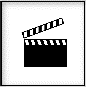 ThemaTLF LeitungsdienstTLF LeitungsdienstTLF LeitungsdienstTLF LeitungsdienstTLF LeitungsdienstTLF Leitungsdienst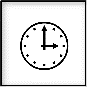 Ausbildungszeit150 min150 min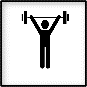 StufeStufe☐ Anlernstufe Festigungsstufe Anwendungsstufe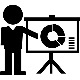 Lektionsinhaber/ VerantwortlicheR. WildhaberR. WildhaberR. WildhaberR. WildhaberR. WildhaberR. Wildhaber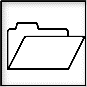 Lerninhalt SchwergewichtTLF als Ersteinsatzmittel, LeitungsbauSchlauvorrat, Schlauchpaket, usw.Leitungen um und im GebäudeTLF als Ersteinsatzmittel, LeitungsbauSchlauvorrat, Schlauchpaket, usw.Leitungen um und im GebäudeTLF als Ersteinsatzmittel, LeitungsbauSchlauvorrat, Schlauchpaket, usw.Leitungen um und im GebäudeTLF als Ersteinsatzmittel, LeitungsbauSchlauvorrat, Schlauchpaket, usw.Leitungen um und im GebäudeTLF als Ersteinsatzmittel, LeitungsbauSchlauvorrat, Schlauchpaket, usw.Leitungen um und im GebäudeTLF als Ersteinsatzmittel, LeitungsbauSchlauvorrat, Schlauchpaket, usw.Leitungen um und im Gebäude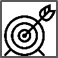 LernzielDie TN können im und ums Gebäude zügig und richtig Leitungen erstellenDie TN können im und ums Gebäude zügig und richtig Leitungen erstellenDie TN können im und ums Gebäude zügig und richtig Leitungen erstellenDie TN können im und ums Gebäude zügig und richtig Leitungen erstellenDie TN können im und ums Gebäude zügig und richtig Leitungen erstellenDie TN können im und ums Gebäude zügig und richtig Leitungen erstellen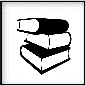 UnterlagenBasisreglement 6.8Basisreglement 6.8Basisreglement 6.8Basisreglement 6.8Basisreglement 6.8Basisreglement 6.8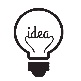 Ideen zum AblaufPostenarbeit, Theorie und PraxisEinsatz an Beispielen, Situationen und VariantenPostenarbeit, Theorie und PraxisEinsatz an Beispielen, Situationen und VariantenPostenarbeit, Theorie und PraxisEinsatz an Beispielen, Situationen und VariantenPostenarbeit, Theorie und PraxisEinsatz an Beispielen, Situationen und VariantenPostenarbeit, Theorie und PraxisEinsatz an Beispielen, Situationen und VariantenPostenarbeit, Theorie und PraxisEinsatz an Beispielen, Situationen und Varianten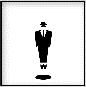 TeilnehmerAnzahlZug 1 und Zug 2Zug 1 und Zug 2Zug 1 und Zug 2Zug 1 und Zug 2Zug 1 und Zug 2Zug 1 und Zug 2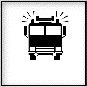 MaterialFahrzeugeTLF, Plakate, usw.TLF, Plakate, usw.TLF, Plakate, usw.TLF, Plakate, usw.TLF, Plakate, usw.TLF, Plakate, usw.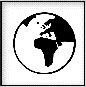 ArbeitsplatzDepot, Mehrfamilienhaus, Gelände, usw.Depot, Mehrfamilienhaus, Gelände, usw.Depot, Mehrfamilienhaus, Gelände, usw.Depot, Mehrfamilienhaus, Gelände, usw.Depot, Mehrfamilienhaus, Gelände, usw.Depot, Mehrfamilienhaus, Gelände, usw.WerInhalt / StoffZeitplanArbeitsplatzevtl. Mittel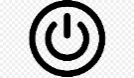 StartReto Wildhaber                 -   Begrüssung            -   Ziel Bekanntmachung            -   Gruppeneinteilung10 minDepot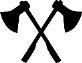 BearbeitungReto WildhaberReto SpirigGätzi PatrikJunginger ThomasBertsch ChristophZiegler MarcoAllePosten 1:   TLF Leitungsdienst 6.8                    Kurze Theorie                    Versch. Leitungsarten                     Schlauchreserven                    Verschiedene Mittel                      Einsatz Anfahren                    Lernkontrolle                  Posten 2:   Leitungsbau 6.8                    Kurze Theorie                    Schnellangriff                      Leitungen im Treppenhaus                   Leitungen über Leitern                   Leitungen über Strasse / Wege                   LernkontolleRetablierung                                                        60 min60 minRestliche ZeitKaserne MZH SEEPlakateDiv. MaterialDiv. FahrzeugeKaserne MZH SeePlakateDiv. Material Div. FahrzeugeDepot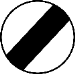 SchlussZusammenfassungReto WildhaberSind die Lektionsziele erreicht worden ?Depot